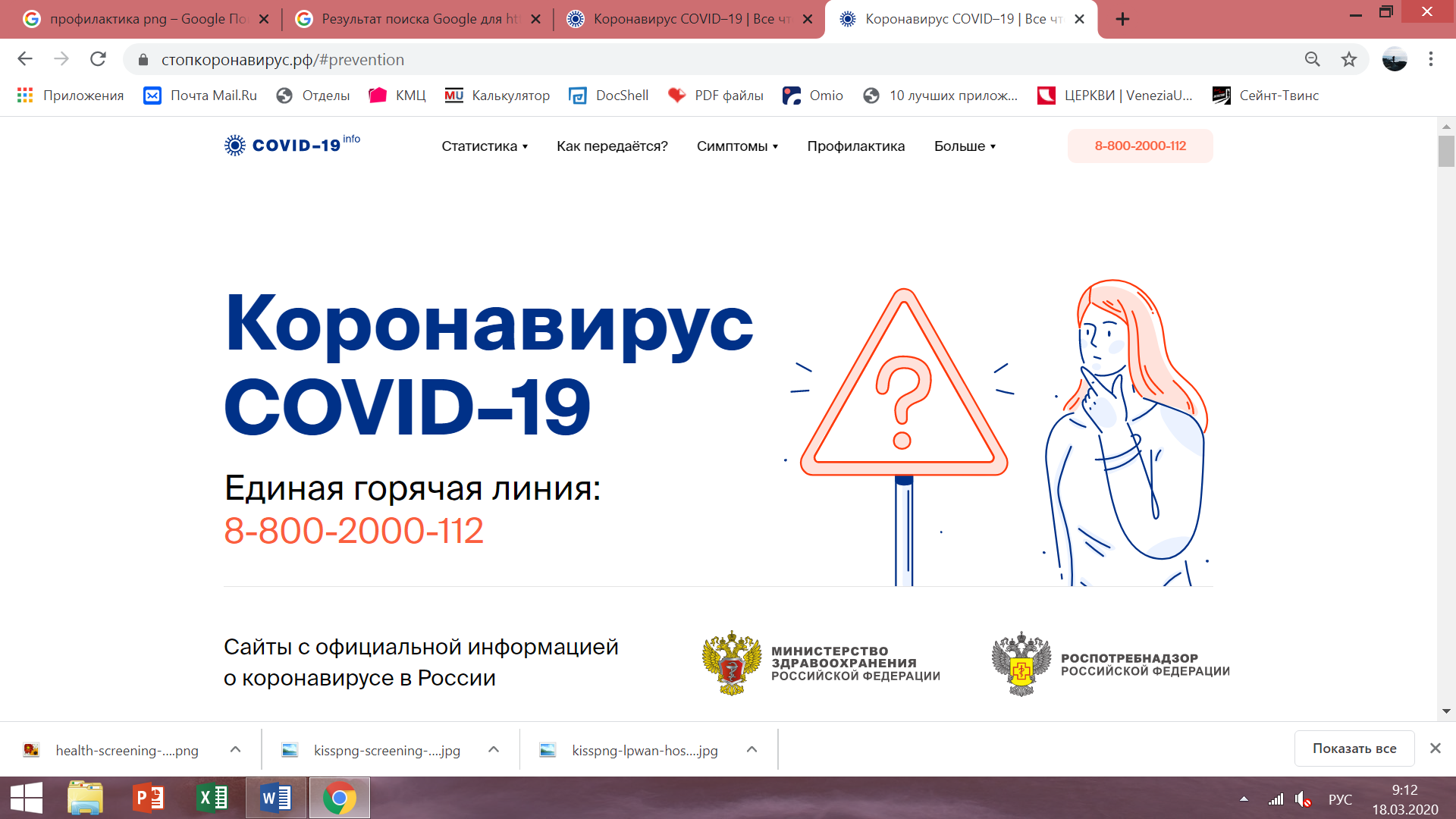 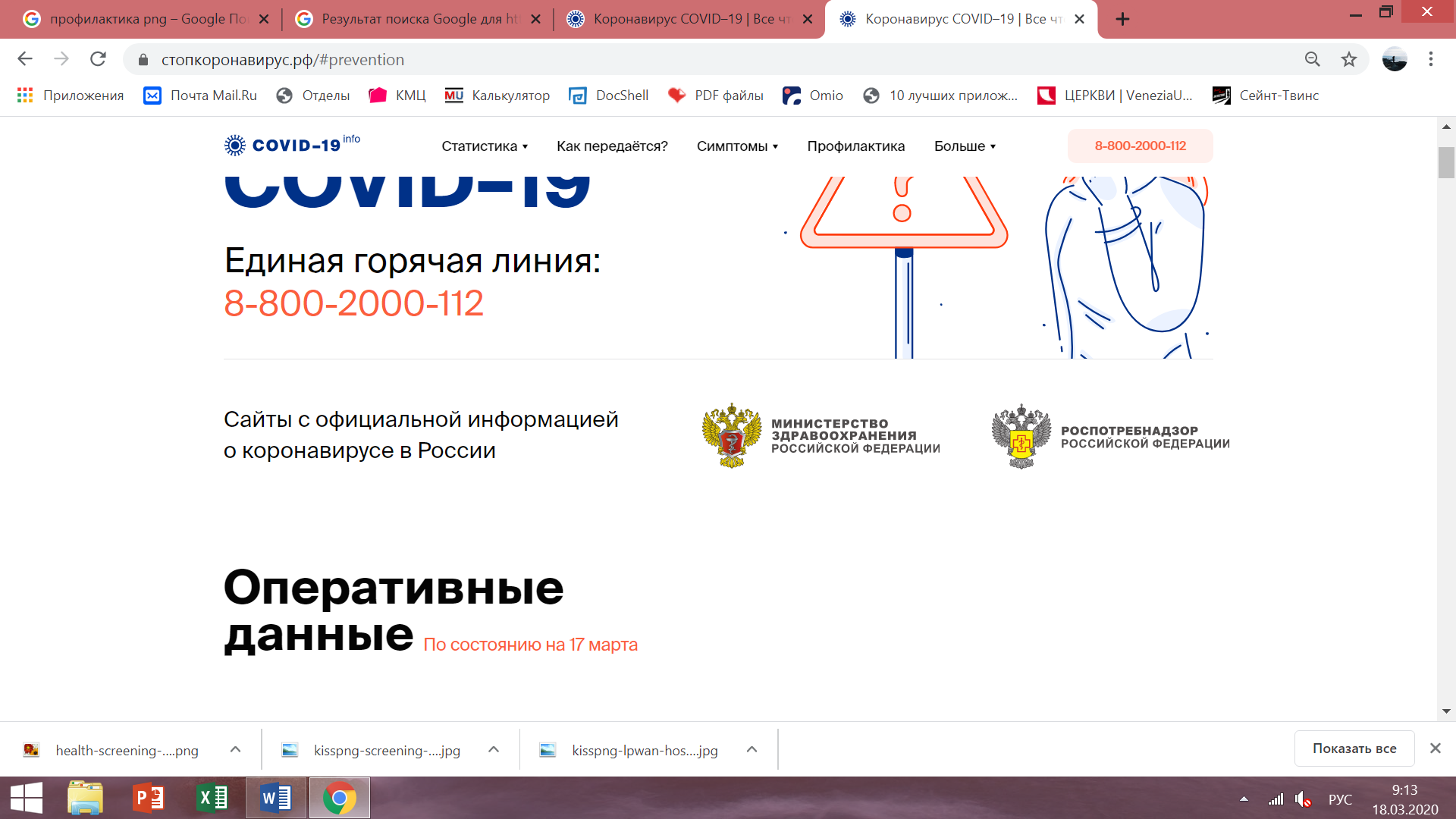 https://www.rosminzdrav.ru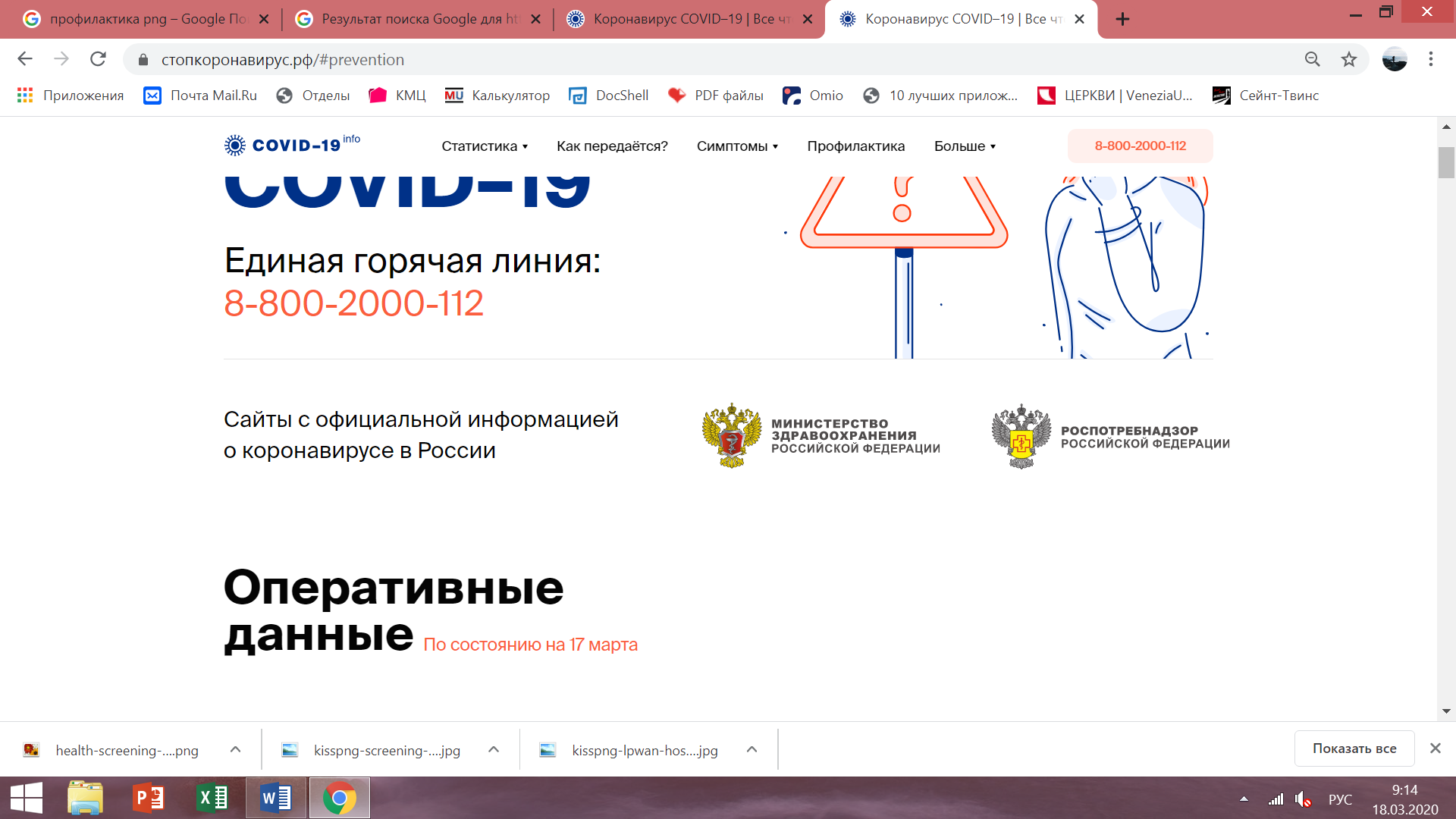 http://www.minzdravkk.ru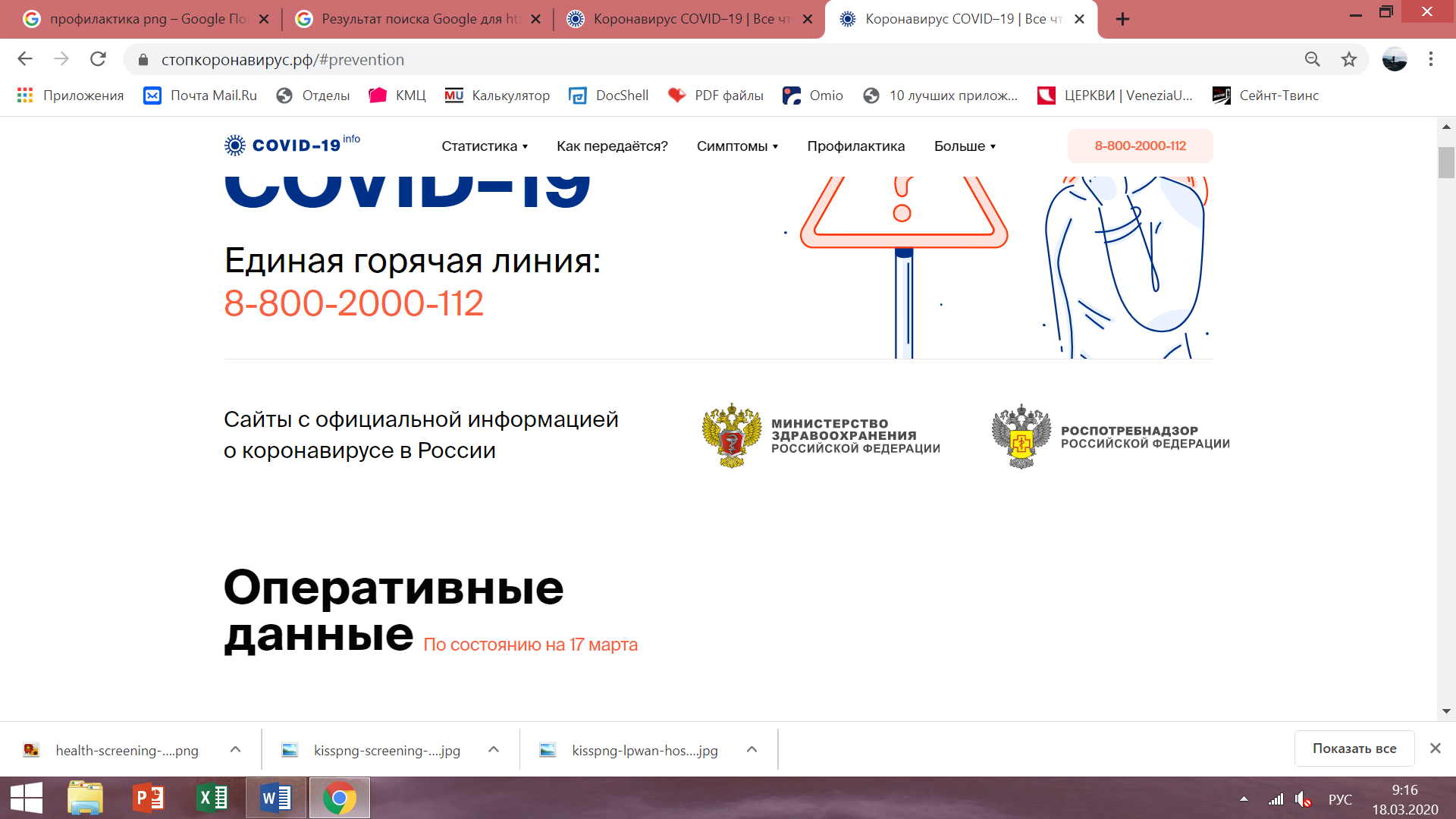 РЕКВИЗИТЫ УЧРЕЖДЕНИЯ(индекс, адрес, телефон, электронная почта, сайт)МИНИСТЕРСТВО ТРУДА И СОЦИАЛЬНОГО РАЗВИТИЯ КРАСНОДАРСКОГО КРАЯНАИМЕНОВАНИЕ УЧРЕЖДЕНИЯРЕКОМЕНДАЦИИ по профилактике коронавирусной инфекции среди работников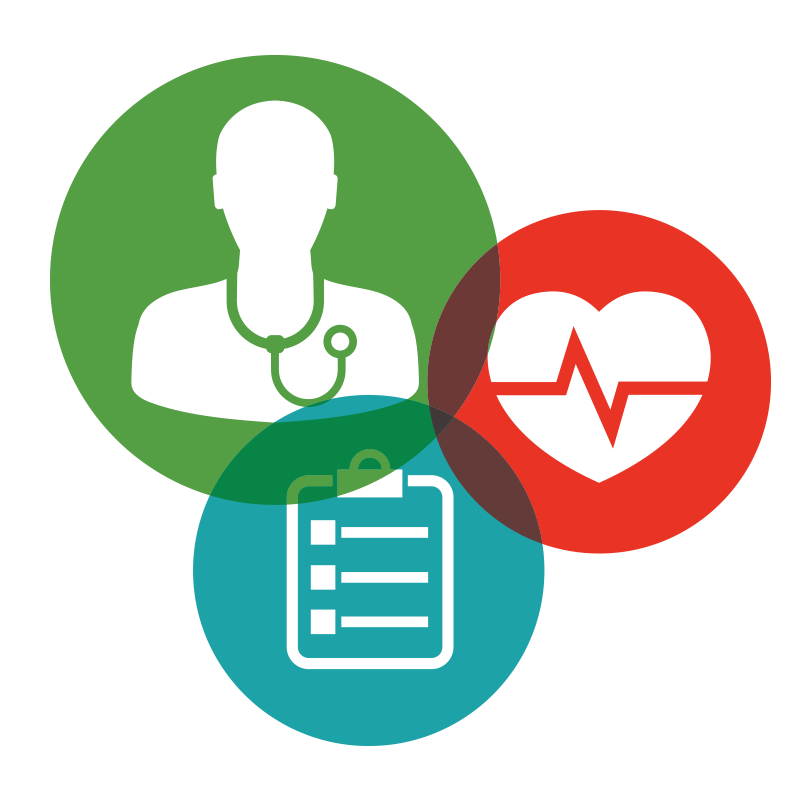 г. Краснодар2020Работодателям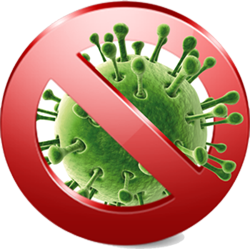 рекомендуетсяобеспечить:при входе работников в организацию – возможность обработки рук кожными антисептиками, предназначенными для этих целей, или дезинфицирующими салфетками с установлением контроля за соблюдением этой гигиенической процедуры;контроль температуры тела работников при входе в организацию и в течение рабочего дня, с применением аппаратов для измерения температуры тела бесконтактным или контактным способом (электронные, инфракрасные термометры, переносные тепловизоры) с обязательным отстранением от нахождения на рабочем месте лиц с повышенной температурой тела и с признаками инфекционного заболевания;контроль вызова работником врача для оказания первичной медицинской помощи на дому;контроль соблюдения самоизоляции работников на дому на установленный срок (14 дней) при возвращении их из стран, где зарегистрированы случаи новой коронавирусной инфекции (СОVID-19);информирование работников о необходимости соблюдения правил личной и общественной гигиены: режима регулярного мытья рук с мылом или обработки кожными антисептиками – в течение всего рабочего дня, после каждого посещения туалета;качественную уборку помещений с применением дезинфицирующих средств вирулицидного действия, уделив особое внимание дезинфекции дверных ручек, выключателей, поручней, контактных поверхностей (столов и стульев работников, оргтехники), мест общего пользования (комнаты приема пищи, отдыха, туалетных комнат и др.), во всех помещениях – с кратностью обработки каждые 2 часа;наличие в организации не менее чем пятидневного запаса дезинфицирующих средств для уборки помещений и обработки рук сотрудников, средств индивидуальной защиты органов дыхания на случай выявления лиц с признаками инфекционного заболевания (маски, респираторы);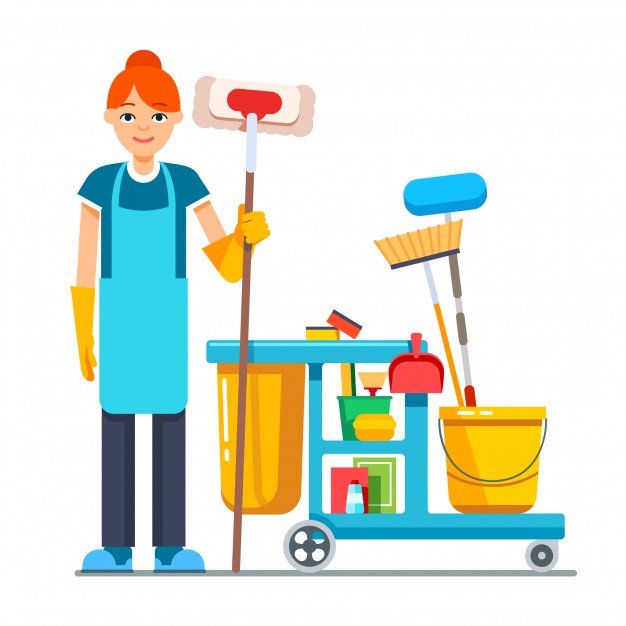 регулярное (каждые 2 часа) проветривание рабочих помещений; применение в рабочих помещениях бактерицидных ламп, рециркуляторов воздуха (по возможности).Рекомендуется 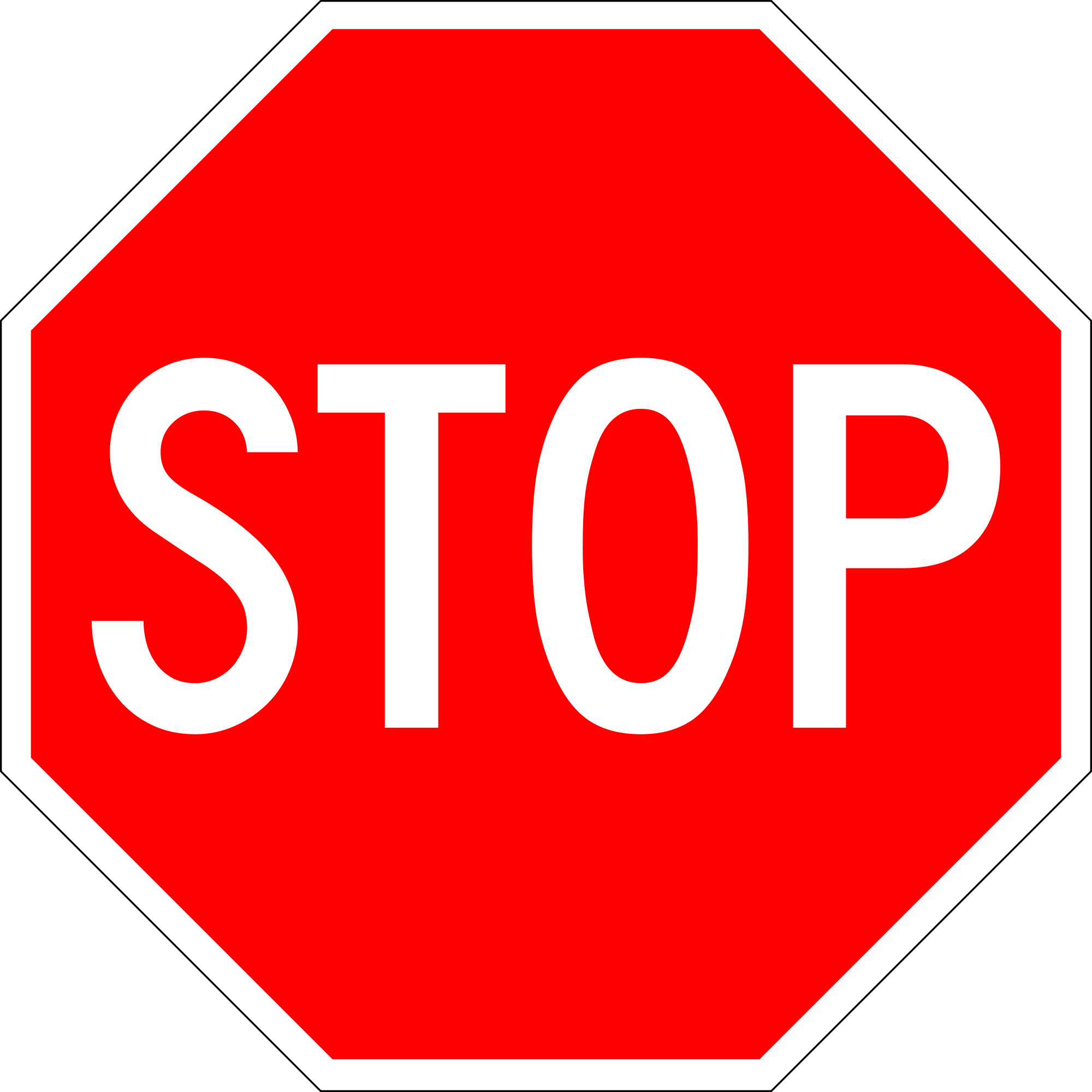 ограничить:любые корпоративные мероприятия в коллективах, участие работников в иных массовых мероприятиях на период эпиднеблагополучия;направление сотрудников в командировки, особенно в зарубежные страны, где зарегистрированы случаи заболевания новой коронавирусной инфекцией (СОVID-19);при планировании отпусков воздержаться от посещения стран, где регистрируются случаи заболевания новой коронавирусной инфекции (СОVID-19).Источники информации: Письмо Роспотребнадзора от 10.03.2020 г. № 02/3853-2020-27, Постановление главы администрации (губернатора) Краснодарского края от 13.03.2020 г. № 129, Приказ министерства труда и социального развития Краснодарского края от 16.03.2020 г. № 331.